.For the Birchanger OutlinersSIDE, TOGETHER, FORWARD, ROCK & CROSS, CHASSE LEFT, SAILOR ¼ TURNWALK, WALK, STEP TURN STEP, RIGHT LOCK STEP, LEFT MAMBOTURN, HOLD & STEP, CROSS, ROCK & CROSS, TRIPLE ¾ TURNSTEP, KICK & STEP, BOUNCE TURN, SAILOR ¼ TURN, RIGHT LOCK STEPREPEATTAGAt end of walls 2 (back wall) & 6 (front wall).RESTARTDuring 4th wall, dance steps 1?15&, then touch left next to right & start dance again from beginningMysterious Girl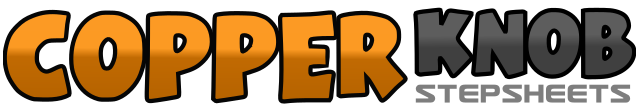 .......Count:32Wall:4Level:Improver.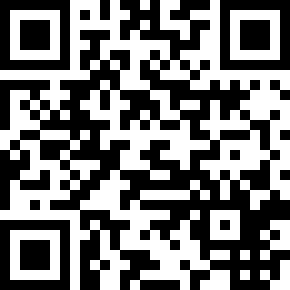 Choreographer:Neville Fitzgerald (UK)Neville Fitzgerald (UK)Neville Fitzgerald (UK)Neville Fitzgerald (UK)Neville Fitzgerald (UK).Music:Mysterious Girl - Peter AndreMysterious Girl - Peter AndreMysterious Girl - Peter AndreMysterious Girl - Peter AndreMysterious Girl - Peter Andre........1&2Step left to left side, step right next to left, step forward on left3&4Rock right to right side, recover on left, cross step right over left5&6Step left to left side, step right next to left, step left to left side7&8Cross right behind left, step left next to right making ¼ turn right, step forward right1-2Walk forward left, right3&4Step forward left, make ½ turn right stepping forward left, step forward left5&6Step forward right, lock left behind right, step forward right7&8Rock forward on left, recover on right, step back on left1-2Make ¼ turn to right stepping right to right side, hold&3-4Step left next to right, step right to right side, cross step left over right5&6Rock right to right side, recover on left, cross step right over left7&8Make ¼ turn to right stepping back on left, make ½ turn to right stepping forward right, step forward left1Step forward right2&3&4Kick forward left, step left in place, step forward right, bounce both heels twice as you make ¼ turn to left5&6Cross left behind right, step right next to left making ¼ turn left, step forward left7&8Step forward right, lock left behind right, step forward right1&2&3&4&Touch left toe forward as hips go forward back, forward, back, etc.